Kan dere få likesidede mangekanter til å dekke originalen hvis dere roterer med en vinkel som er mindre enn 360?Tips: Dere kan tegne alle mangekantene i den samme GeoGebra-filen. Hvis dere vil lage en ny fil for hver mangekant, må dere starte med å lage en ny glider. Har dere funnet alle mulige løsninger? Forklar hvorfor. Undersøk flere likesidete mangekanter. Hva er den minste rotasjonsvinkelen som får en likesidet n-kant til å dekke originalfiguren?Test hypotesen ved utprøving. Stemte den? Hvis ikke, gjør endringer.GeoGebra-hjelp: Slik lager du sekskantenÅpne en ny fil i GeoGebra. 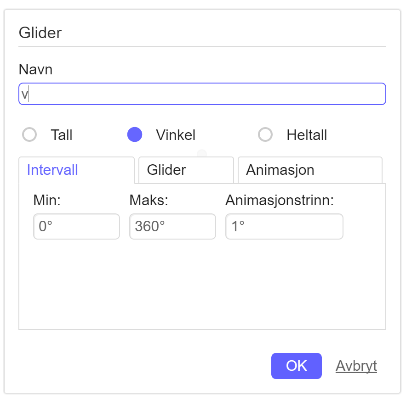 Skjul akser og rutenett.Lag en glider for rotasjonsvinkelen: Velg Glider og trykk i Grafikkfeltet. Velg Vinkel.Slett α = 45° og skriv v. Trykk OK.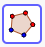 Tegn en likesidet sekskant. Tegn et punkt som skal være rotasjonssentrum.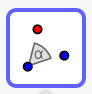 Velg Roter objekt om punkt med fast vinkel. Trykk på sekskanten og på punktet (rotasjonssenteret) og skriv v som vinkel. 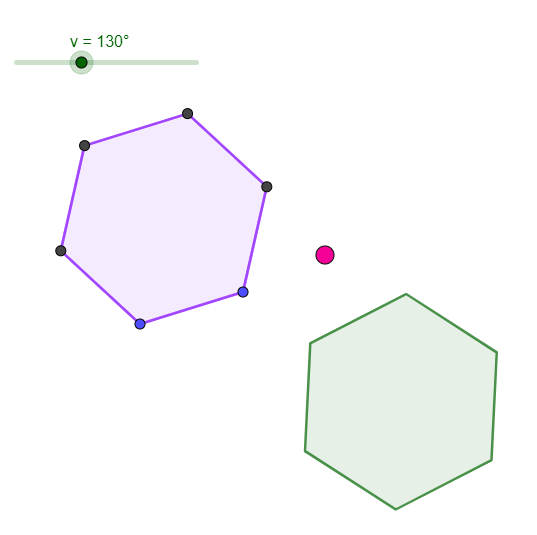 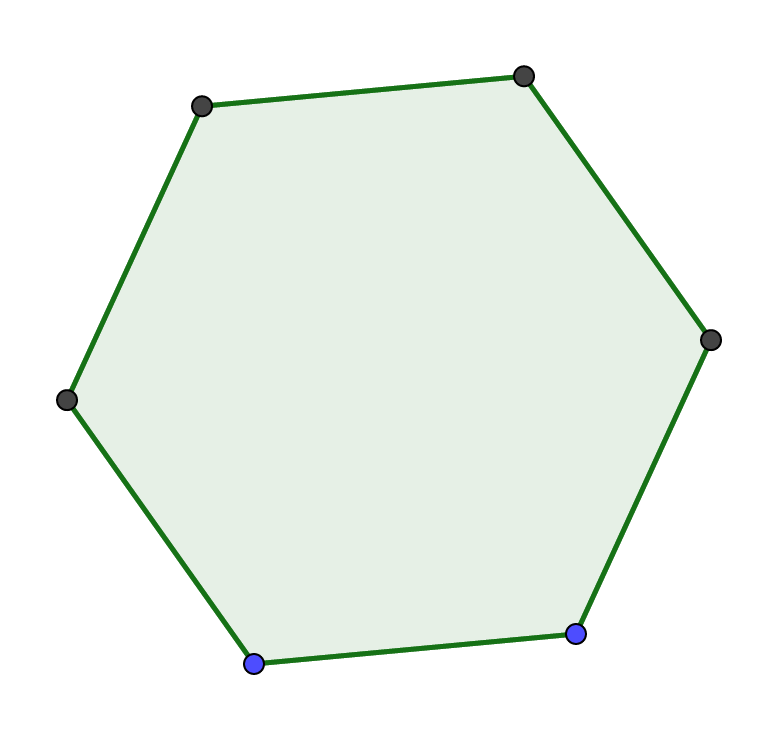 Tegn inn rotasjonssentrum på sekskanten.Rotasjonsvinkler: Den minsten vinkelen: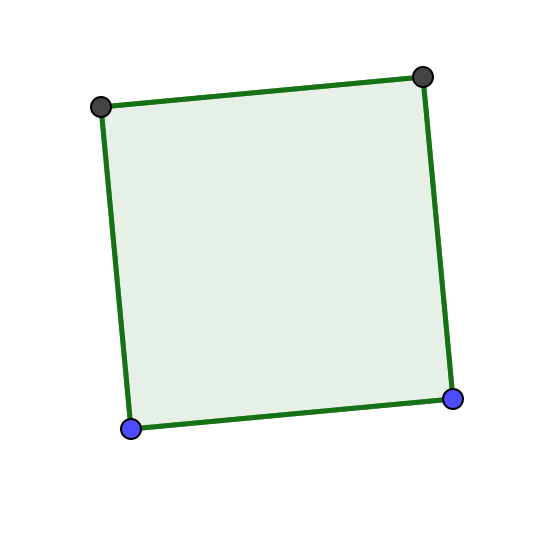 Tegn inn rotasjonssentrum på kvadratet.Rotasjonsvinkler: Den minsten vinkelen: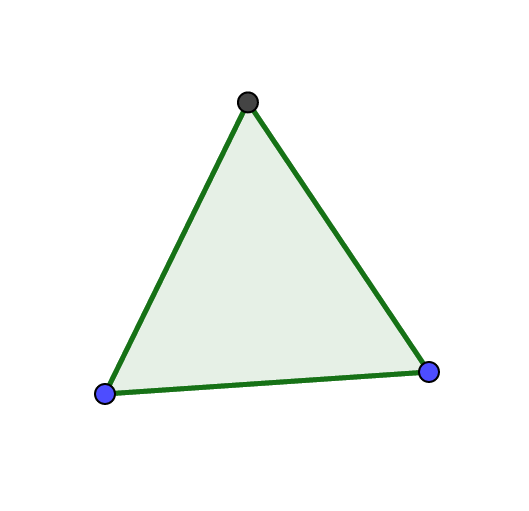 Tegn inn rotasjonssentrum på trekanten.Rotasjonsvinkler: Den minsten vinkelen:Skisse av mangekanten:Tegn inn rotasjonssentrum på mangekanten.Rotasjonsvinkler: Den minsten vinkelen:Skisse av mangekanten:Tegn inn rotasjonssentrum på mangekanten.Rotasjonsvinkler: Den minsten vinkelen:Skisse av mangekanten:Tegn inn rotasjonssentrum på mangekanten.Rotasjonsvinkler: Den minsten vinkelen: